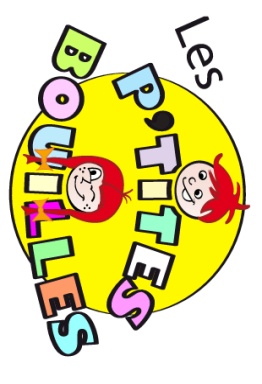 Association Micro-crèche Les P’tites Bouilles : microcrechelesptitesbouilles@yahoo.fr2 grande rue- 17 rue de la Garenne77200 TORCYFormulaire de Pré-inscriptionL’enfant : Nom :	Prénom :	Date de naissance :	Date prévue de l’accouchement :	Date d’admission souhaitée à la Micro-crèche :	Structure souhaitée :     2 grande rue        17 rue de la Garenne       peu importeParent 1  	Parent 2Nom : 		Nom :	Prénom : 		Prénom :	Tél : 		Tél : 	Mail : 		Mail :	Profession : 		Profession :	Adresse domicile :	Préciser vos besoins pour chaque jour : Cochez la case correspondant aux revenus de votre foyer selon le barème de la CAFComment avez connu la Micro-Crèche Les P’tites Bouilles ?  Site Internet  Recommandation, Précisez : 	  Prospectus  Article dans la Gazette de Torcy  Autre, Précisez :	Informations complémentaires :La pré-inscription n’a aucune valeur d’admission définitive et ne nous engage nullement.Nous prendrons contact avec vous dans le mois suivant la réception de votre demande. En cas de réponse positive, un rendez-vous sera convenu, afin de valider l’inscription.Les demandes non satisfaites pourront être enregistrées sur liste d’attente et les familles seront contactées au fur et à mesure de l’évolution des places disponibles.La Micro-crèche Les P’tites Bouilles vous remercie de la confiance que vous lui témoignez.JoursHeure d'arrivéeHeure de départ Nombre d’heuresLundiMardiMercrediJeudiVendrediNombre d'enfants à chargeCas 1 :
Inférieurs àCas 2 :
Ne dépassant pasCas 3 : Supérieurs à1 enfant21 100 €46 888 €46 888 €2 enfants24 293 €53 984 €53 984 €3 enfants28 125 €62 499 €62 499 €+ de 3 enfants3 760 €8 515 €8 515 €Cochez